Викторина «Единственный умник» 2015г.Тема: 70-лет Победы в Великой Отечественной войнеЖелаем удачи!Ответы нужно сдать классным руководителям до 15 мая.ВопросыОтветыБаллыДети-героиДети-героиДети-герои1. Назовите имя юной партизанки, которую жестоко пытали, дважды расстреливали, но несмотря ни на что она осталась жива.1б.2. Кто из детей-героев убил гитлеровца, захватив портфель, в котором находились важные документы? 1б.3.  Кто был разведчиком штаба партизанской бригады им. К. К. Рокоссовского?1б.4.  Четверо пионеров-героев были удостоены звания  Героя Советского Союза. Кто они?2б.5.  Кому поставлен памятник в городе Шатки Нижегородской области?1б.Битвы Великой Отечественной войныБитвы Великой Отечественной войныБитвы Великой Отечественной войны6.  Постарайся расположить события Великой Отечественной войны в том порядке, в котором они происходили. ( В квадратике слева напиши соответствующий номер.)□ Курская битва□ Битва за Москву□ Вероломное нападение фашистов на Советский Союз□ День Победы□ Битва за Днепр□ Оборона Брестской крепости□ Сталинградская битва3б.ВопросыОтветыБаллы7. Как называли Ладожское озеро во время блокады Ленинграда?1б.8.  Какая симфония посвящена обороне Ленинграда и кто ее написал?1б.9. Как планировал Гитлер поступить с Москвой?1б.10. Какое название получил парад, прошедший на Красной площади 24 июня 1945 года?1б.Нижний Новгород в годы Великой Отечественной войныНижний Новгород в годы Великой Отечественной войныНижний Новгород в годы Великой Отечественной войны11. Чкаловская лестница была заложена в честь победы в одном из сражений. В каком году это произошло и в честь какой победы?1б.12. Как долго продолжались налеты на город Горький (Нижний Новгород)?1б.13.  С первых дней войны все предприятия перестраиваются на производство военной продукции. Чем заводы помогали фронту?3б.14.  В 1942 году  летчик Горьковского ПВО совершает 2 успешных тарана, став единственным советским летчиком, имеющим безусловное подтверждение двух «таранных» побед. Кто это?1б.15.  Сколько нижегородцев  были удостоены за боевые подвиги высшей награды — Золотой Звезды Героя?1б.Города - героиГорода - героиГорода - герои16.  Сколько  городов  России  носят  звание  «Город-герой»?2б.17. Назови  город-герой.  а)  Этот город продержался в блокаде 900 дней и ночей.  б) Назовите город, который знаменит не только своими пряниками и самоварами, но  и героической обороной в 1941 году.  в) Город на Волге, где в 1942-1943 гг. решалась судьба Великой Отечественной         войны.3б.18.  О каких  Городах-героях   идёт речь в данных стихотворениях?а) Три года трудной обороны!
Другой бы выдержать не смог.
А ты стоял. Ты все невзгоды
Ночей полярных испытал..б) Штыки от стужи побелели, 
   Снега мерцали синевой. 
  Мы, в первый раз надев шинели, 
  Сурово бились под  ……………в) Немного городов в России
Таких, как этот «город-ключ».
На страже он всегда и в силе.
Единством духа он могуч.
Пытался Гитлер задержаться
И основать свой вражий стан,
Но и ему пришлось убраться
От арт-катюш и партизан.3б.19.  На  этой  картине  запечатлён  скорбный  и  величественный  подвиг советских бойцов, отдавших свою жизнь при обороне этого города  в 1942 году. Впоследствии  этому городу было присвоено звание  Город-герой.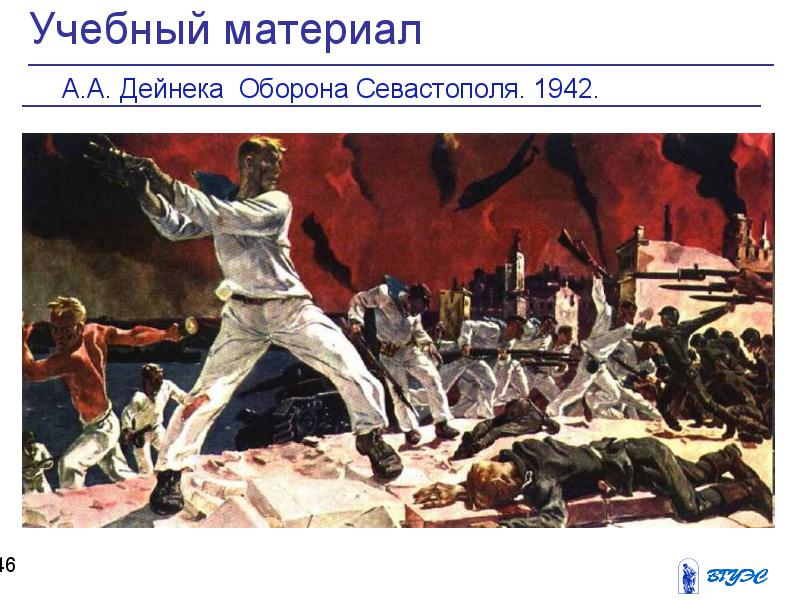 Оборона   какого  Города-героя  изображена  на  картине?Как  называется эта картина?  Кто её написал?2б.